Western Australia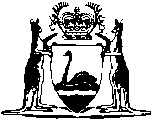 Western Australian Marine Act 1982W.A. Marine (Construction, Stability and Engineering) Regulations 1983Western AustraliaW.A. Marine (Construction, Stability and Engineering) Regulations 1983Contents1.	Citation	12.	Commencement	13.	Terms used	14.	Classification of vessels	15.	Application of Sections 5 and 6 of Code	26.	Application of Section 8 of Code	27.	Application of Section 9 of Code	2Notes	Compilation table	3Defined termsWestern AustraliaWestern Australian Marine Act 1982W.A. Marine (Construction, Stability and Engineering) Regulations 19831.	Citation 		These regulations may be cited as the W.A. Marine (Construction, Stability and Engineering) Regulations 1983 1. 2.	Commencement 		These regulations shall come into operation on 1 July 1983.3.	Terms used	(1)	In these regulations —	Code means the Uniform Shipping Laws Code, referred to in section 115 of the Act, as in existence on 1 October 2009.	(2)	In the provisions of the Code incorporated in these regulations, a term has the same meaning as it has in the Code.	[Regulation 3 inserted: Gazette 11 Dec 2009 p. 5092.]4.	Classification of vessels 		For the purposes of these regulations, vessels shall be classified in the manner provided by clause 6 of Section 1 of the Code.5.	Application of Sections 5 and 6 of Code 		The provisions of Sections 5 and 6 of the Code are incorporated in these regulations and shall extend and apply to and in respect of all vessels and voyages to which the Act applies.6.	Application of Section 8 of Code 	(1)	The provisions of Section 8 of the Code are incorporated in these regulations and shall extend and apply to and in respect of all vessels and voyages to which the Act applies.	[(2)	deleted]	[Regulation 6 amended: Gazette 24 Oct 2008 p. 4671.]7.	Application of Section 9 of Code 		The provisions of Section 9 of the Code are incorporated in these regulations and shall extend and apply to and in respect of all vessels and voyages to which the Act applies.Notes1	This is a compilation of the W.A. Marine (Construction, Stability and Engineering) Regulations 1983 and includes the amendments made by the other written laws referred to in the following table.  The table also contains information about any reprint.Compilation tableDefined terms[This is a list of terms defined and the provisions where they are defined.  The list is not part of the law.]Defined term	Provision(s)Code	3(1)CitationGazettalGazettalCommencementW.A. Marine (Construction, Stability and Engineering) Regulations 19831 Jul 1983 p. 21771 Jul 1983 p. 21771 Jul 1983 (see  r. 2)W.A. Marine Amendment Regulations 1992 Pt. 411 Aug 1992 p. 3976-8011 Aug 1992 p. 3976-8011 Aug 1992Reprint 1: The W.A. Marine (Construction, Stability and Engineering) Regulations 1983 as at 7 Mar 2003 (includes amendments listed above)Reprint 1: The W.A. Marine (Construction, Stability and Engineering) Regulations 1983 as at 7 Mar 2003 (includes amendments listed above)Reprint 1: The W.A. Marine (Construction, Stability and Engineering) Regulations 1983 as at 7 Mar 2003 (includes amendments listed above)Reprint 1: The W.A. Marine (Construction, Stability and Engineering) Regulations 1983 as at 7 Mar 2003 (includes amendments listed above)W.A. Marine (Construction, Stability and Engineering) Amendment Regulations 200824 Oct 2008 p. 4670-124 Oct 2008 p. 4670-1r. 1 and 2: 24 Oct 2008 (see r. 2(a));
Regulations other than r. 1 and 2: 25 Oct 2008 (see r. 2(b))W.A. Marine Amendment Regulations 2009 Pt. 4W.A. Marine Amendment Regulations 2009 Pt. 411 Dec 2009 p. 5087-10912 Dec 2009 (see r. 2(b))12 Dec 2009 (see r. 2(b))12 Dec 2009 (see r. 2(b))